Дата: 18.03.2021Предмет: русский языкГруппа: М-22Тема:   Сложносочиненное предложениеЗадание: сделать конспектСложносочиненное предложение — это два и более равноправных простых предложения с сочинительной связью между ними. Приведем примеры сложносочиненных предложений из художественной литературы с разными видами сочинительных союзов.Сложносочиненное предложениеОдно сообщение может содержать в себе два и более простых предложений, объединенных общей смысловой целостностью и интонационной законченностью. Такое сообщение назовем сложным предложением. Оно, как и простое предложение, является единицей речи и оформляется при помощи интонации и порядка слов.Если в нем два и более простых предложений соединены сочинительными союзами, то назовем его сложносочиненным. В нем содержится несколько равноправных по смыслу грамматических основ, соединенных сочинительными союзами.ОПРЕДЕЛЕНИЕСложное предложение, состоящее из нескольких равноправных по смыслу предикативных частей, соединенных сочинительными союзами, называется сложносочиненным.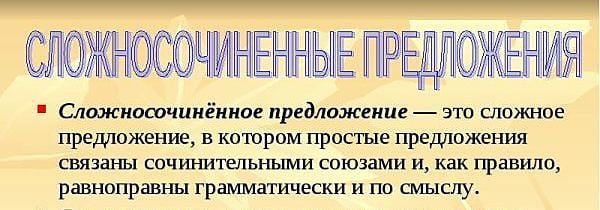 Между простыми предложениями, входящих в состав сложносочиненного предложения, существует сочинительная связь, которая осуществляется с помощью союзов:соединительных;противительных;разделительных.Сочинительные союзы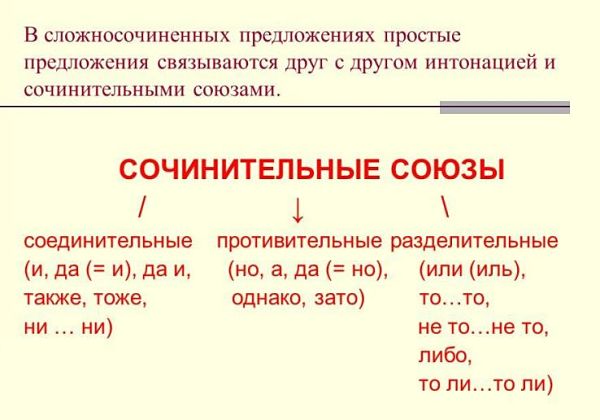 Соединительные союзыСоединительные союзы «и», «да» (в значении «и»), «да и», «тоже», «также», «ни…ни» соединяют простые предложения, в которых сообщается о фактах, явлениях действительности, происходящих одновременно или следующих друг за другом. В сложносочиненных предложениях наиболее употребителен союз «и», который соединяет как однородные члены предложения в составе простого,  так и простые предложения в составе сложных.Прошла зима, и в конце апреля пара острокрылых птичек прилетела и стала носиться вокруг старого гнёздышка (К. Ушинский).В этом сложном предложении выделим две грамматические основы:зима прошла;пара птичек прилетела и стала носиться.Две грамматические (предикативные) равноправные части соединены сочинительным союзом «и». Значит, это сложносочиненное предложение (в дальнейшем ССП).В ССП с повторяющимся союзом «и» существует определенная последовательность событий, совершающихся одновременно,  к  тому же  усиливается утверждение или отрицание, например:И чёрные скалы ожили на белом листе, и море било в них тысячью тяжелых батарей, и высоко в небо взлетали брызги.Союз «да» равноценен сочинительному союзу «и».Осталась от прежнего высокая белая колокольня, да по-прежнему вьётся-бежит среди зелёных лугов знакомая наезженная дорога (И. Соколов-Микитов).Сочинительный союз «да и» обладает значением присоединения, например:Ничьего не прошу сожаленья, да и некому будет жалеть (Н. Некрасов).Союзы «тоже», «также» близки по значению к союзу «и», но могут в контексте иметь дополнительное значение тождества, уподобления. Указанные союзы располагаются внутри второго простого предложения, например:Но вот конюшня опустела, деревья тоже разошлись (Н. Заболоцкий).На ярмарку собралось много мастеров из ближних городков, были также гости из соседних государств.В ССП повторяющийся союз «ни…ни» употребляется при перечислении с отрицанием, например:Ни ветерок не потянет, ни воробушек не чиликнет, ни ласточка не прощебечет (П. Мельников-Печерский).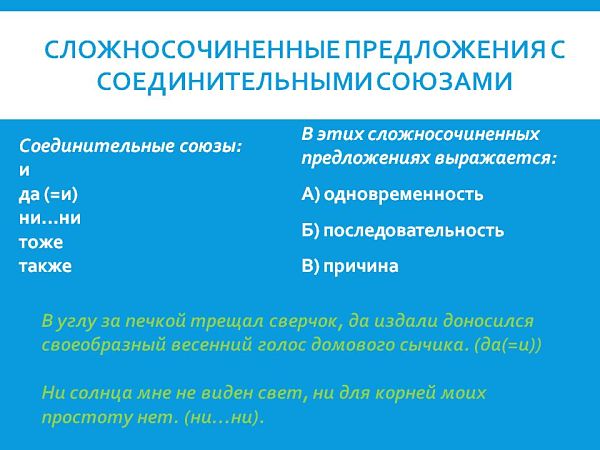 Противительные союзыВ ССП два простых предложения могут быть соединены противительными союзами:а;но;да (в значении «но»);однако;зато;же.С их помощью выражаются отношения сопоставления или противопоставления одного явления другому. Сопоставление выражают союзы «а» и «же», например:На Бронной уже зажглись фонари, а над Патриаршими светила золотая луна (М. Булгаков).Маквала вдруг спохватилась и унеслась в дом, Нина же еще долго сидела на каменной скамейке под платаном (А. Казбеги).Союз «зато» имеет значение возмещения, например:Левая нога не сгибалась, зато правая прыгала, как у детского щелкуна (М. Булгаков)Союзы «но», «да», «однако» выражают  уступительные отношения между простыми предложениями в составе СПП, например:Раскольников проснулся на следующий день поздно, однако сон не подкрепил его (Ф. Достоевский).Собак — хватает, да они не злые (А. Фадеев).Месяца не было, но звезды ярко светили в черном небе (Лев Толстой).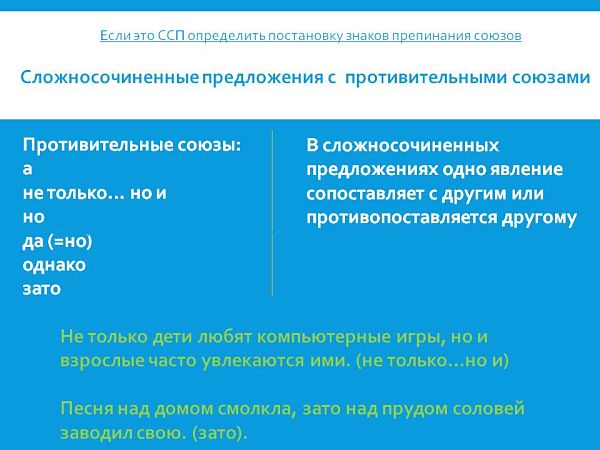 Разделительные союзыЧасти СПП, связанные разделительными союзами «или», «либо», «то…то», «не то…не то», содержат в себе сообщение о событиях или явлениях, которые исключают друг друга, несовместимы в одно и то же время или чередуются, попеременно сменяя друг друга.Сложные предложения с разделительными союзами могут также выражать отношения выбора или предположения.Примеры предложенийЛибо я устрою все по-прежнему, либо я его на дуэль вызову (И. Тургенев).Не то это было раннее утро, не то уже наступал вечер (А. Фадеев).То падал как будто туман, то вдруг припускал косой, крупный дождь (Лев Толстой).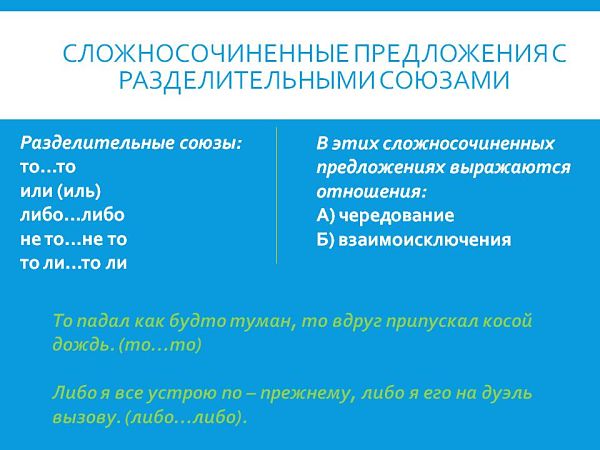 